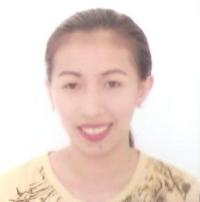 Gulfjobseeker.com CV No: 985014Mobile +971505905010  cvdatabase[@]gulfjobseeker.comTo contact this candidate use this linkhttp://www.gulfjobseeker.com/feedback/contactjs.php        OBJECTIVES:             To be able to work in a reputable organization where I can use my skills that offers opportunities for learning and career advancement.        SKILLS:With excellent customer service.Actively seek to maintain and improvement store retail standards on selling floor and                      Service area.Able to deal with different clients.With good interpersonal communication skills.Able to work independently or as a team member.Proficient in Microsoft office and with excellent computer skills.        WORK EXPERIENCE:ROOM ATTENDANT (Housekeeping Department)Coral Deira Hotel, UAE Dubai            October 2011- PresentCleaning Hotel guest room.Providing the highest level of quality and service for hotel guests. Anticipates guest needs,Demonstrating sensitivity and responsiveness, ensuring complete satisfaction and repeat business.            Maintain an overall clean for the guest.ASSISTANT PHARMACY/ SALES ASSOCIATE                        Rose Pharmacy Incorporation            Muntinlupa City, Philippines             September 2009-September 2011Be able to turn customer service into sales.Dispensing of stock which includes duties like pre-packing of tablets/capsules, taking stocks, filling of containers and labeling, dilution and packing of antiseptics and disinfectants and ordering of the stock for pharmacy from bulk pharmacy stores. Computerization, where a computerized dispensing system exists and able to update the medicine profile, the production of a label, a copy prescription and reference for the drug interaction file. Proactively involved in dealing with walk in customers with the best sellers and savers.Provide customers with complete service and an enjoyable shopping experience to maximize sales.                                       CASHIER/ WAITRESSChurrito Cafe Bar & Restaurant            BF Homes Paranaque City, Philippines            May2008- September 2009Cashier is responsible for completing retail transaction for customer at the cash register. Cashier must be aware in order to answer question from the customers. Cashier must be polite and friendly as they greet customers arriving at the register counter.Check with the customers to ensure that they are enjoying their meals and take action to correct any problems. Escort customers to their tables. Explain how various menu items are prepared, describing ingredients and cooking methods. Inform customer for daily specials.Present menu to patrons and answer question about the menu items, making recommendations upon request.        EDUCATIONAL BACKGROUND:         Tertiary        :      Riverside College                                   Bacolod City, Negros Occidental                                   Bachelor of Science in Nursing                                   2007-2008        PERSONAL INFORMATION:            Date of Birth: April 27, 1986        Civil Status: Single        Citizenship: Filipino        Language Spoken: English and Filipino    